Бей, барабанщик!31 октября 2018 года в МБУ ДО «Дом детского творчества» прошел районный конкурс знаменных групп и барабанщиков.Конкурс проходил по следующим номинациям:«Лучшие знаменные группы»«Лучшие барабанщики»«Лучший знаток истории пионерского движения».В конкурсе приняли участие команды четырёх образовательных учреждений Болховского района. В номинации «Лучшие знаменные группы»  было представлено показательное исполнение пионерских ритуалов: вынос знамени, движение со знаменем в парадном и походном строю, смена знаменной группы, минута молчания, показ знамени согласно приложению.По итогам конкурса I место заняла команда МБОУ «Гимназия г. Болхова», II место - МБОУ «ООШ №3», III место - МБОУ «Гнездиловская СОШ».В номинации  «Лучшие барабанщики» участники  исполнили  следующие пионерские марши: «Сбор», «Морской», «Старый барабанщик», «На линейку». Так же оценивалось выполнение команд - барабан в положении:  «Вольно», «Готовность», «Игра».Итоги конкурса:Iместо – МБОУ«ООШ №2» IIместо – МБОУ «Гимназия г. БолховаIIIместо – МБОУ «Гнездиловская СОШ»В конкурсе «Лучший знаток истории пионерского движения» победителем стала Павлова Мария – «Гимназия г. Болхова».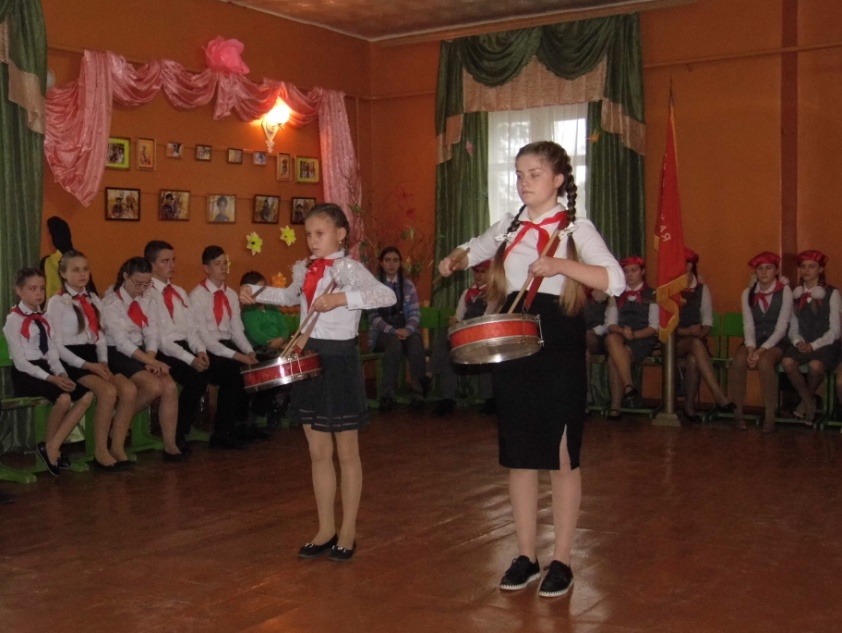 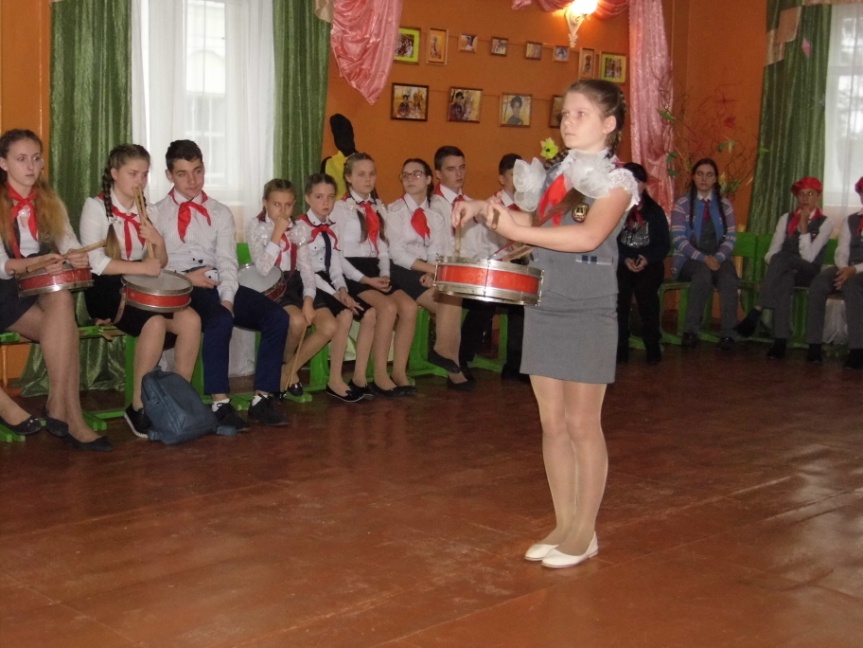 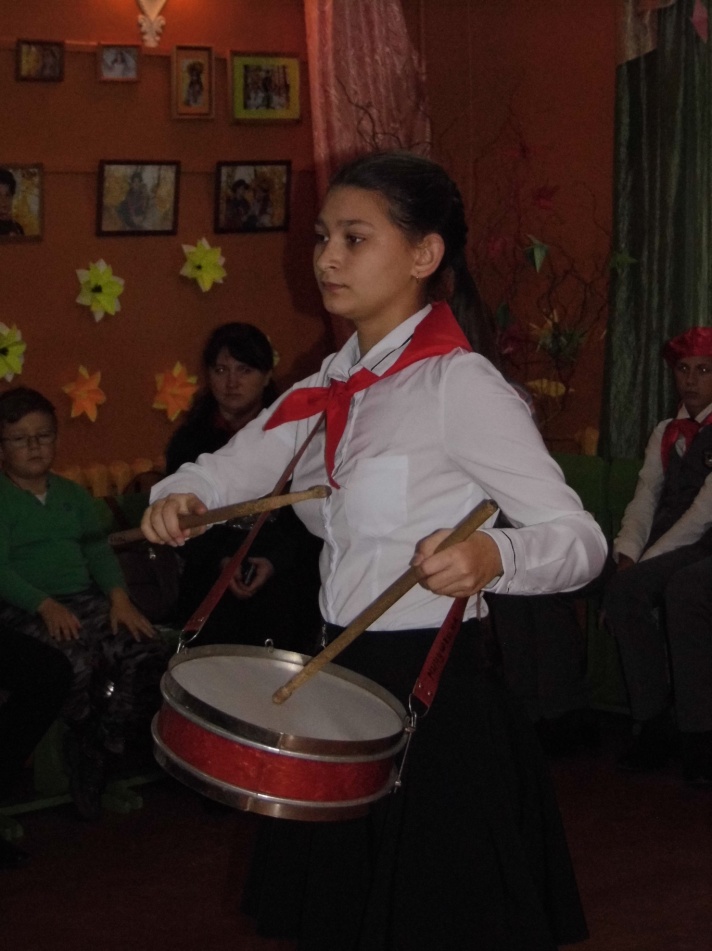 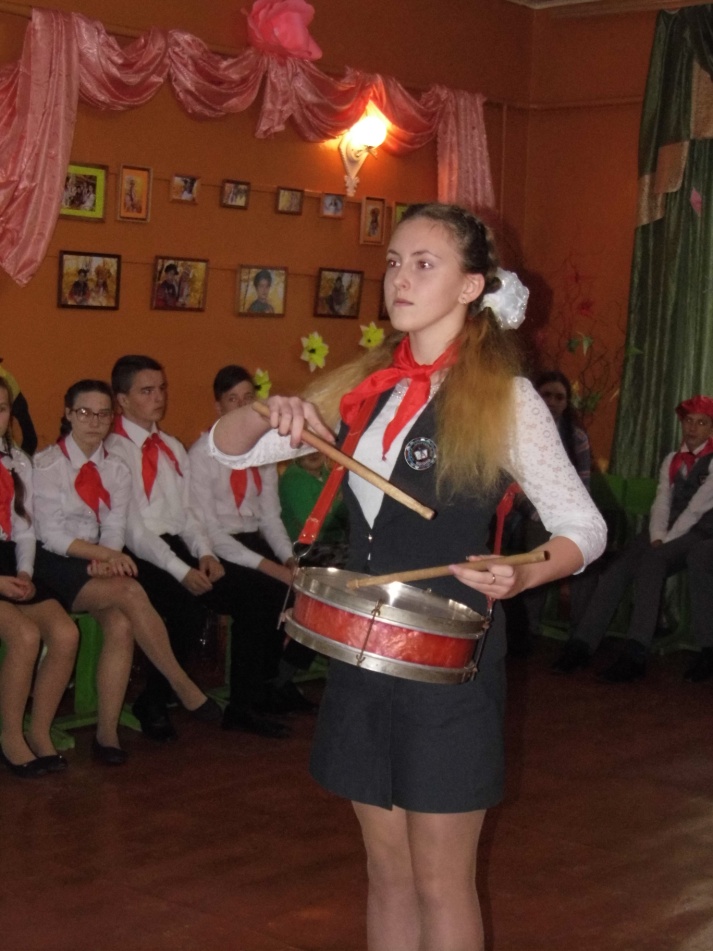 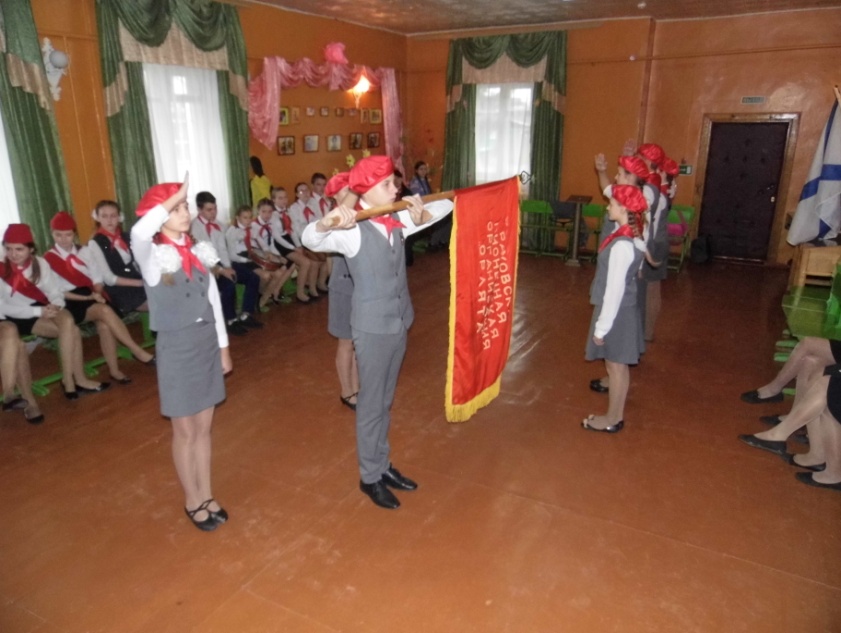 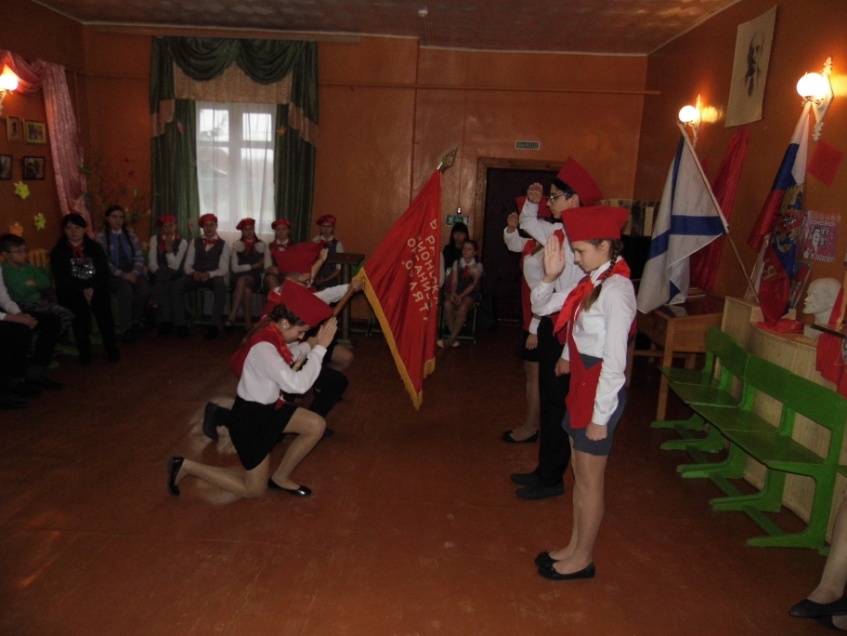 